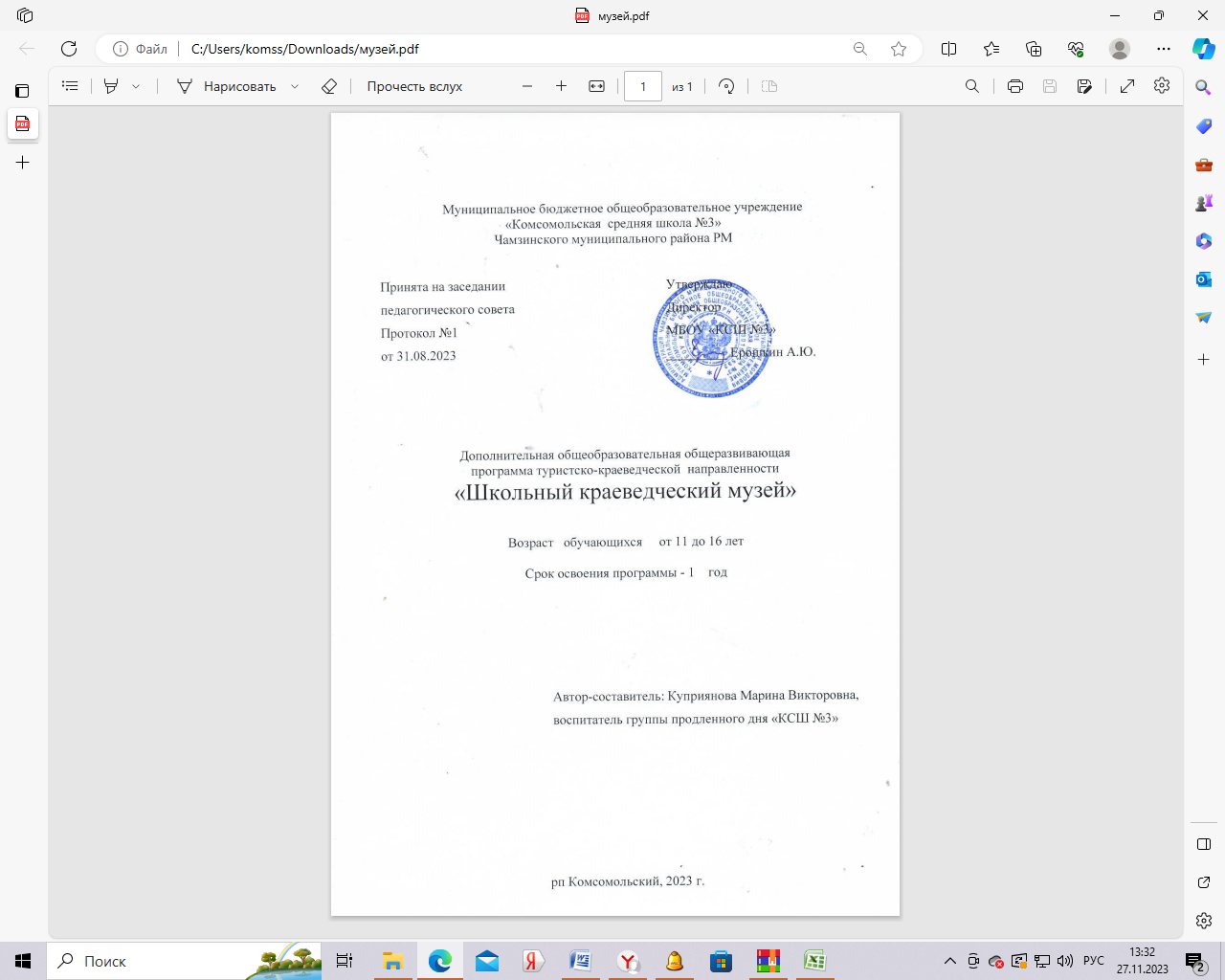 Пояснительная запискаРабочая программа дополнительного образования детей «Школьный музей» разработана в соответствии с:Закон РФ от 29.12.2012 г. № 273-ФЗ «Об образовании в Российской Федерации».ФЗ «О МУЗЕЙНОМ ФОНДЕ РОССИЙСКОЙ ФЕДЕРАЦИИ И МУЗЕЯХ В РОССИЙСКОЙ ФЕДЕРАЦИИ».  Принят Государственной Думой 24 апреля 1996 г. (в ред. Федеральных законов от 10.01.2003N 15-ФЗ, от 22.08.2004 N 122-ФЗ, от 26.06.2007 N 118-ФЗ, от 23.07.2008 N 160-ФЗ, от 08.05.2010 N 83-ФЗ, от 23.02.2011 N 19-ФЗ)Письмо МО РФ от 12 марта 2003 г. N 28-51-181/16 «О ДЕЯТЕЛЬНОСТИ МУЗЕЕВ ОБРАЗОВАТЕЛЬНЫХ УЧРЕЖДЕНИЙ»Письмо Министерства общего и профессионального образования Российской Федерации №653/19-15 от 7.121998г. «О программе туристско-краеведческого движения обучающихся Российской Федерации «Отечество».Программа  туристско-краеведческого движения обучающихся Российской Федерации «ОТЕЧЕСТВО».Утверждено Заместителем Министра общего и профессионального образования Российской Федерации 8 декабря 1998 г. и Председателем Союза краеведов России 7 декабря 1998 г.Приложение к письму  Департамента молодежной политики, воспитания и социальной защиты детей Минобрнауки России от 12 января 2007 г. № 06-11 «Методические рекомендации по организации деятельности школьных музеев и развитию детских краеведческих объединений».Документы проекта «Школьный музей Российского движения школьников»Программа «Школьный музей» предполагает обучение детей основам краеведения, музейного дела и экскурсионной деятельности в процессе создания и обеспечения деятельности школьного музея.Курс рассчитан на 1 год обучения. Возраст участников - 11-16 лет.Тематическое наполнение и часовая нагрузка отражены в учебно-тематическом плане. Специфика организации занятий по программе заключается во взаимосвязанности краеведческой, музееведческой и экскурсионной составляющих курса. Осуществление такого подхода создаёт условия для комплексного изучения истории, культуры и природы края музейно-краеведческими средствами. Проведение занятий по этой схеме даёт возможность обучающимся получать знания и представления по истории, культуре, и природе родного края, выявлять темы и проблемы, требующие музейно-краеведческого исследования, изучать методики проведения таких исследований и осуществлять их в процессе практических занятий и в свободное время. Обучающиеся также смогут овладеть навыками гида-экскурсовода, подготовить собственную экскурсию и реализовать ее в качестве экскурсовода. Школьный  этнографический музей в соответствии со своим профилем расширяет и углубляет знания учащихся.  Он развивает чувство причастности к судьбе малой родины,  воспитывает у школьников любовь и уважение к родному краю, своей стране, к ее историческому прошлому и настоящему.  Музей  выступает важным фактором формирования общественной активности учеников, способствует сохранению и укреплению школьных традиций.   Работа школьного музея способствует реализации  компетентностного подхода в воспитании и предполагает формирование у  учащихся следующих ключевых компетенций:- ценностно-смысловых: принятие ценностных ориентиров, умение осознавать свою роль и предназначение в обществе, выбирать целевые и смысловые установки, принимать решения;
- общекультурных: духовно- нравственные основы жизни и человечества, культурологические основы семейных, социальных общественных явлений и традиций, компетенции в бытовой и культурно - досуговой сфере, самовыражение личности;- учебно–познавательных: владение способами анализа, синтеза, сравнения, обобщения, классификации, систематизации; умение действовать в нестандартных ситуациях, креативность;-информационных: владение современными средствами информации и информационными технологиями, формирование умений самостоятельно искать, отбирать и анализировать необходимую информацию, преобразовывать, передавать и критически осмысливать ее.-коммуникативных:  владение различными способами взаимодействия с окружающими и удаленными людьми, навыками работы в группе, разными социальными ролями в коллективе, развитие и формирование коммуникативных умений, успешная социализация в обществе, умение работать в проектной команде.- личностного совершенствования: духовное, интеллектуальное, физическое саморазвитие, самопознание, культура мышления и поведения.Цели и задачи программыЦель программы:  - осуществление воспитания, обучения, развития и социализации школьников средствами музея.Задачи программы:- образовательные: расширение и углубление знаний по истории и культуре родного края, страны на основе знакомства с материалами  музея;
-развивающие: приобщение школьников к исследовательской деятельности, развитие познавательного интереса к изучению истории и культуры;
-воспитательные: воспитание гражданственности, любви к Родине, почитания и уважения народных традиций и обычаев, ощущение своих корней, преемственности поколений, ответственности за судьбу своего народа и его культуры,  формирование национальной терпимости, активной жизненной позиции. Принципы реализации программы:
- деятельностный подход – ребенок развивается в деятельности;
- принцип обеспечения успешности; 
- принцип дифференциации;
- компетентностный подход – воспитание направлено на формирование ключевых компетенций личности ребенка.Педагогические технологии:Работа музея строится на использовании педагогических технологий, обеспечивающих реализацию деятельностного подхода в обучении и воспитании:- метод проекта; 
- ученического исследования;
- образовательных путешествий;- технологии коллективных творческих дел;
- технологии проблемного обучения.-метод кейсаВедущие направления деятельности:Организационная и методическая работа.Поисково-исследовательская работа.Экспозиционная и учетно-хранительная работа.Экскурсионно-массовая работа.Учебно-образовательная и воспитательная.Работа с фондами.Информационно-технологическая работа.Участие в конкурсных и проектных мероприятиях городского, областного и всероссийского уровней.Данные направления реализуются на различных уровнях:- учебном; - внеклассном;
- социально-проектном.Для реализации программы будут использованы методические и информационные ресурсы проекта «Школьный музей» Российского движения школьников.Нормативно-локальная база деятельности  школьного музея:- Устав школы;- Положение о школьном музее;
- Программа развития школы;
- План работы школы на учебный год;
- Программа  развития  музея;
- План работы музея на учебный год;Основные этапы реализации программыСрок реализации программы 1 год.Общее количество часов – 68 часов. Документация музея:
- инвентарная книга;
- журнал регистрации посещений.
Управление  реализацией программы:
- директор школы;
- заместитель директора школы по воспитательной работе;Учебно-тематический план к программе «Школьный музей»Содержание программы курса дополнительного образования «Школьный музей»(68 часов)Тема 1.  Основы музееведения (10 часов)О чем будет рассказывать школьный музей. Его основные разделыТеоретические занятия. ИнструктажиЦели, задачи, участники музейного движения, проекта «Школьный музей». Принцип работы школьного музея: связь с современностью, учебно-исследовательская и поисковая работа, связь с общественностью. Современные музеи (виртуальные экспозиции)Раздел  2. Источники и материалы для музейной работы (20 часов)  Работа в школьной и районной библиотеке, музеях предприятий района. Встречи с участниками исторических событий, работниками музеев, известными людьми района.Работа с историческими источникамиОсновные источники по истории: книги и брошюры по изучаемой теме, воспоминания участников исторических событий, вещественные памятникиНаследие в школьном музее Понятие об историко-культурном и природном наследии. Формы бытования наследия. Законодательство об охране объектов наследия. Краеведение как комплексный метод выявления и изучения наследия. Музеефикация объектов наследия как способ их охраны и использования. Атрибуция экспонатов.История п. Комсомольский - частица истории Республики МордовияИстория местности. Первые упоминания местности в официальных источниках. Основные вехи истории посёлка в контексте истории района, республики, государства. Уникальные особенности природы, истории и культуры родного края.О творчестве  наших земляков: поэтов, писателей, художников, композиторов  Литературная гостиная.Презентации, проекты о знаменитых людях района, посёлка.Раздел 3. Структура и организация музея (38 часов)Функции школьного музеяПолифункциональность школьного музея: детский клуб; общественная организация, объединяющая детей и взрослых разных поколений; творческая лаборатория педагогов и учащихся; способ документирования истории природы и общества родного края; форма сохранения и представления материальных и духовных объектов наследия; школа профессиональной ориентации детей.Организация школьного музеяШкольный  музей как общественное учебно-исследовательское объединение учащихся. Профиль и название музея. Формы организации, ролевые функции, права и обязанности актива школьного музея. Учредительные документы школьного музея.Выборы исполнительных органов школьного музея: Совета школьного музея, руководителя школьного музея, формирование рабочих групп, выборы их руководителей. Моя семья и родной крайЧто такое семья, род? Семейные предания, традиции и реликвии. Семейный архив. Памятные события в истории семьи. Биографии членов семьи, рода. Составление родословных таблиц. Описание семейного архива и семейных реликвий.Запись воспоминаний и рассказов членов семьи о событиях, связанных с историей архивов и реликвий. Обсуждение собранных материалов. Составление презентации, видеороликовНаша школа в истории края История школы. Школьные традиции и достопримечательности. Учителя и выпускники школы, их след в истории края. Публикации о школе, её учителях и выпускниках. Летопись школы. Школьный музей и архив. Выявление педагогов и выпускников школы разных лет. Запись воспоминаний и рассказов педагогов и выпускников, выявление у них материалов по истории школы. Переписка с педагогами и выпускниками, живущими за пределами родного края. Ведение исторической хроники и летописи школы.Комплектование фондов школьного музеяОрганизация поисково-собирательской работы. Выбор темы музейно-краеведческого исследования. Планирование работы. Специальное снаряжение. Изучение события, явления. Выявление и сбор предметов музейного значения. Сбор дополнительной информации об исторических событиях, природных явлений и предметах музейного значения. Назначение полевой документации. Обеспечение научной и физической сохранности находок. Меры безопасности в процессе походов, других полевых изысканий.Составление планов поисково-собирательной деятельности. Распределение обязанностей между участниками поисково-собирательной работы.Фонды школьного этнографического музея.Структура  и состав собрания школьного музея: основной и научно-вспомогательные фонды, музейные коллекции. Основные принципы формирования фондов и коллекций. Организация учёта фондов школьного музея. Обеспечение сохранности музейных предметов: температурно-влажностный и световой режимы хранения. Реставрация музейных предметов и их передача в фонды государственных и муниципальных музеев и архивов. Что нельзя хранить в школьном музее.Игра-практикум по разработке структуры музейного собрания, формированию основного и научно-вспомогательного фондов, тематических, систематических и персональных коллекций.Творческое занятие (ткачество на бердо, традиционная кукла, плетение)Учет и описание музейных предметовЗадачи учета и научного описания музейных предметов. Система учета музейных фондов: главная инвентарная книга, инвентарные книги и коллекционные описи, паспорта музейных предметов и вспомогательные картотеки.Ролевая игра-практикум по разработке системы документов учёта и описания музейных предметов, составлению паспортов музейных предметов.Экспозиция школьного музеяКонцепция экспозиции школьного музея. Виды экспозиций: тематическая, систематическая, монографическая, ансамблевая экспозиция. Основные приёмы экспонирования музейных предметов. Обеспечение сохранности музейных предметов в экспозиционном использовании.Музейные выставки: стационарные, передвижные, фондовые.Тексты в музейной экспозицииНазначение текстов в экспозиции. Виды озаглавливающих  и сопроводительных текстов. Правила составления этикеток к экспонатам. Приёмы размещения текстов в экспозиции.Игра-практикум по составлению этикетажа к экспонатам. Приёмы размещения текстов в экспозиции.Военная и трудовая слава земляковВоенные традиции земляков. Жители родного края – участники ВОВ и других военных действий. Выпускники школы в рядах Вооруженных Сил России. Военные реликвии семьи. Служба в армии – почетная обязанность гражданина России. Выявление ветеранов ВОВ, выпускников школы - кадровых военных или прошедших действительную военную службу. Сбор информации у родственников и знакомых. Книга Памяти.Календарный учебный графикКоличество учебных недель: 34Количество учебных занятий в неделю: 2Планируемые результаты программы1. Наличие локальной  нормативной правовой базы деятельности школьного музея2. Систематизация работы  школьного музея3. Получение целостной картины по истории развития района, города, области, школы и ее традиций4. Активизация деятельности в рамках патриотического, гражданского воспитания.  5. Эффективно действующая система взаимодействия с различными общественными организациями.6. Организация экскурсионно-массовой работы: экскурсии, уроки, индивидуальные посещения, тематические вечера, встречи, передвижные выставки. 7. Повышение  уровня  мотивации учащихся к изучению истории Нижегородского края8. Приобщение учащихся к исследовательской работе9. Влияние на выбор профессии учащимися.10.Социализация школьниковОценочные материалы:ТестыКонтрольные вопросыПроектыЭкскурсииОлимпиады, викторины, квестыФормы работы в школьном музееМетодическое обеспечение.Средства обучения:стенды, планшеты, стеллажи, бумага (листы ватмана), канцелярские товары, альбомы, диски с записями русских народных песен, документальные фонды, видеоматериалы, слайды  и др.Особенности организации образовательного процесса: очно.Методы обучения: (словесный, наглядный практический; объяснительно-иллюстративный, репродуктивный, частично иллюстративный,	репродуктивный,	частично поисковый, исследовательский проблемный; игровой, дискуссионный, проектный и др.) и воспитания (убеждение, поощрение, упражнение, стимулирование, мотивация и др.).Формы организации образовательного процесса: индивидуальная, индивидуально-групповая и групповая.Формы организации учебного занятия: встреча с интересными людьми, выставка, галерея, диспут, защита проектов, игра, конференция, круглый стол, лекция, открытое занятие, поход, праздник, практическое занятие, презентация, семинар, экскурсия.Педагогические технологии -технология индивидуализации обучения, технология группового обучения, технология коллективного взаимообучения, технология дифференцированного обучения, технология разноуровневого обучения, технология развивающего обучения, технология проблемного обучения, технология исследовательской деятельности, технология проектной деятельности, коммуникативная технология обучения, технология коллективной творческой деятельности.Дидактические материалы - раздаточные материалы, инструкционные, образцы изделий.Материально – техническое обеспечение1.Подвесные системы для картин,постеров, фотографий2. Выставочные стенды и аналогичныемобильные конструкции3. Оборудование для подсветкимузейных экспозицийСписок литературы:1. Голышева Л.Б. Музейная педагогика/Преподавание  истории в школе №2, 2016 г.2. Емельянов Б.В. Экскурсоведение/.Емельянов Б.В. - М.,2017.3. Музей и школа: пособие для учителя / под ред. Кудриной Т.А..-М.,2015.4. Примерные программы внеурочной деятельности. Начальное и основное образование/(Горский В.А, Тимофеев А.А.); под ред. Горского В.А.-М.:Просвещение,2015г.5. Столяров Б.А.Основы экскурсионного дела/Столяров Б.А., Соколова Н.Д.-СПб.,2017.6. Садкович Н.П., Практические рекомендации по созданию текста истории школы/Преподавание истории в школе «2, 2015 г.7. Смирнов В.Г., Художественное краеведение в школе, М., 2016г.8. Туманов В.Е., Школьный музей, М., 2017г.Краеведческая литература (история Мордовского края)№ темы п/п., примерные датыСодержание программыТеоретические занятияПрактические занятияПрактические занятияВсегоРаздел 1. Основы музейных знаний (10 часов)Раздел 1. Основы музейных знаний (10 часов)Раздел 1. Основы музейных знаний (10 часов)Раздел 1. Основы музейных знаний (10 часов)Раздел 1. Основы музейных знаний (10 часов)Раздел 1. Основы музейных знаний (10 часов)Цели и задачи курса. Вводный инструктаж222 Основы музееведения222Великие музеи России и мира444Современные музеи (виртуальные выставки)442Раздел 2. Источники и материалы для музейной работы (20 часов)Раздел 2. Источники и материалы для музейной работы (20 часов)Раздел 2. Источники и материалы для музейной работы (20 часов)Раздел 2. Источники и материалы для музейной работы (20 часов)Раздел 2. Источники и материалы для музейной работы (20 часов)Раздел 2. Источники и материалы для музейной работы (20 часов)Работа с историческими источниками.2446Наследие в школьном музее. 2446История п. Комсомольский  - частица истории Республики Мордовия2224О творчестве  наших земляков: поэтов, писателей, художников, композиторов. Литературная гостиная2224Раздел 3. Структура и организация музея (38 часов)Раздел 3. Структура и организация музея (38 часов)Раздел 3. Структура и организация музея (38 часов)Раздел 3. Структура и организация музея (38 часов)Раздел 3. Структура и организация музея (38 часов)Раздел 3. Структура и организация музея (38 часов)Функции школьного музея22Организация школьного музея. 2224Моя семья и родной край.2224Наша школа в истории города2224Комплектование фондов школьного музея2222Фонды школьного этнографического музея 2224Учёт и описание музейных предметов2224Экспозиция школьного музея 222Тексты в музейной экспозиции2226Военная и трудовая слава земляков2226Итого:38 303068Учебная работа:- практическая работа на местности- кружки, экскурсии, походы; - учебные экскурсии вне  музея- встречи с тружениками тыла, интересными людьми разных профессий- уроки в музее- встречи, сборы, собрания- экскурсии в музееВоспитательная работа:- уроки мужества, акции;- изучение исторических событий- экскурсии, встречи в музее